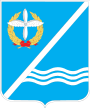 Совет Качинского муниципального округа города СевастополяРЕШЕНИЕ  № 23/181Об утверждении Порядка финансирования расходов на организационное и материально-техническое обеспечение подготовки и проведения выборов депутатов представительного органа внутригородского муниципального образования города Севастополя Качинский муниципальный округ В соответствии с Федеральным законом от 12.06.2002 г. № 67-ФЗ «Об основных гарантиях избирательных прав и права на участие в референдуме граждан Российской Федерации», Федеральным законом от 06.10.2003 г. №131-ФЗ «Об общих принципах организации местного самоуправления в Российской Федерации», Законами города Севастополя от 30.12.2014 г.  № 102-ЗС «О местном самоуправлении в городе Севастополе», от 03.06.2014 г. № 20-ЗС «О выборах депутатов представительных органов внутригородских муниципальных образований города Севастополя», Постановлениями Севастопольской городской избирательной комиссии от 20.06.2014 г. № 8/43-1 «О порядке открытия и ведения счетов, учета, отчетности и перечисления денежных средств, выделенных из бюджета города Севастополя, местных бюджетов Севастопольской городской избирательной комиссии, другим избирательным комиссиям на подготовку и проведение выборов депутатов Законодательного собрания города Севастополя, депутатов представительных органов внутригородских муниципальных образований», от 15.12.2015 г. № 87/406-1 «О возложении полномочий избирательной комиссии внутригородского муниципального образования города Севастополя Качинский муниципальный округ на территориальную избирательную комиссию Нахимовского района города Севастополя», от 31.03.2016 г. № 95/449-1 «О методических рекомендациях по определению потребности в расходах на подготовку и проведение выборов депутатов представительных органов внутригородских муниципальных образований города Севастополя», Уставом внутригородского муниципального образования города Севастополя Качинский муниципальный округ, Совет Качинского муниципального округаРЕШИЛ:Утвердить Порядок финансирования расходов на организационное и материально-техническое обеспечение подготовки и проведения выборов депутатов представительного органа внутригородского муниципального образования города Севастополя Качинский муниципальный округ (Приложение).Обнародовать настоящее решение путем размещения его полного текста на информационных стендах для официальной информации Качинского муниципального округа, на официальном сайте Правительства города Севастополя и на официальном сайте внутригородского муниципального образования города Севастополя Качинский муниципальный округ.Настоящее решение вступает в силу со дня его обнародования.Контроль за исполнением настоящего решения возложить на Главу внутригородского муниципального образования города Севастополя Качинский муниципальный округ Герасим Н.М.ПРИЛОЖЕНИЕ к решению Совета Качинского муниципального округа от 28.06.2016 г. № 23/181 «Об утверждении Порядка финансирования расходов на организационное и материально-техническое обеспечение подготовки и проведения выборов депутатов представительного органа внутригородского муниципального образования города Севастополя Качинский муниципальный округ»ПОРЯДОКфинансирования расходов на организационное и материально-техническое обеспечения подготовки и проведения выборов депутатов представительного органа внутригородского муниципального образования города Севастополя Качинский муниципальный округНастоящий Порядок определяет механизм предоставления и использования средств бюджета внутригородского муниципального образования города Севастополя Качинский муниципальный округ, направляемых на финансовое обеспечение расходов, связанных с организационным и материально-техническим обеспечением подготовки и проведения выборов депутатов представительного органа внутригородского муниципального образования города Севастополя Качинский муниципальный округ (далее – средства на подготовку и проведение выборов). Средства на подготовку и проведение выборов предусматриваются в бюджете внутригородского муниципального образования города Севастополя Качинский муниципальный округ на текущий финансовый год.Средства на подготовку и проведение выборов предоставляются в пределах бюджетных ассигнований в соответствии с утвержденной бюджетной росписью бюджета внутригородского муниципального образования города Севастополя Качинский муниципальный округ.Расчет финансовых средств, необходимых для обеспечения деятельности Территориальной избирательной комиссии Нахимовского района по вопросам подготовки и проведения выборов в представительный орган внутригородского муниципального образования города Севастополя Качинский муниципальный округ, производится в соответствии с Методическими рекомендациями по определению потребности в расходах на подготовку и проведение выборов депутатов представительных органов внутригородских муниципальных образований города Севастополя, утвержденных постановлением Севастопольской городской избирательной комиссии от 31.03.2016 г. № 95/449-1.Главным распорядителем бюджетных средств на материально-техническое обеспечение выборов, предусмотренных в бюджете внутригородского муниципального образования города Севастополя Качинский муниципальный округ, является местная администрация Качинского муниципального округа (далее - главный распорядитель средств местного бюджета).Местная администрация Качинского муниципального образования в установленном порядке осуществляет перечисление средств на подготовку и проведение выборов Территориальной избирательной комиссии Нахимовского района.Территориальная избирательная комиссия Нахимовского района осуществляет распределение средств на подготовку и проведение выборов, в том числе нижестоящим избирательным комиссиям. Согласно сметам и расчетам, составленным и утвержденным в соответствии с Методическими рекомендациями по определению потребности в расходах на подготовку и проведение выборов депутатов представительных органов внутригородских муниципальных образований города Севастополя, утвержденных постановлением Севастопольской городской избирательной комиссии от 31.03.2016 г. № 95/449-1.Контроль за целевым и эффективным использованием средств на материально-техническое обеспечение выборов осуществляется главными распорядителями средств бюджета.Отчет о поступлении и расходовании средств на подготовку и проведение выборов Территориальная избирательная комиссия Нахимовского района представляет в представительный орган внутригородского муниципального образования города Севастополя Качинский муниципальный округ в сроки, установленные в соответствии с действующим законодательством.I созывХХIII сессия2014 - 2016 гг.28 июня 2016 годапгт. КачаГлава ВМО Качинский МО, исполняющий полномочия председателя Совета, Глава местной администрацииН.М. ГерасимГлава ВМО Качинский МО, исполняющий полномочия председателя Совета, Глава местной администрацииН.М. Герасим